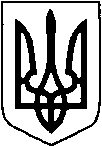 МАР’ЯНІВСЬКА СЕЛИЩНА РАДАЛУЦЬКОГО РАЙОНУ ВОЛИНСЬКОЇ ОБЛАСТІВОСЬМОГО СКЛИКАННЯПРОЄКТРІШЕННЯ06 квітня 2022 року              смт Мар’янівка                                            № 26/1Про  Відповідно до ст. 46 Закону України «Про місцеве самоврядування в Україні», селищна рада  ВИРІШИЛА:Затвердити для розгляду на двадцять шостій позачерговій сесії селищної ради восьмого скликання 06 квітня 2022 року, такий порядок денний: Про затвердження порядку денного ХХVІ (двадцять шостої) позачергової сесії Мар’янівської селищної ради.Інформує: Олег Басалик, селищний голова.Про використання автомобіля марки УАЗ 396294 Мікроавтобус-D.Інформує: Олег Басалик, селищний голова.Про внесення змін до рішення Мар’янівської селищної ради Луцького району Волинської області від 12 серпня 2021 року №17/8 «Про передачу комунального майна Мар’янівської селищної ради в оперативне управління та на баланс відділу освіти, молоді, спорту та охорони здоров’я Мар’янівської селищної ради».Інформує: Ольга Лакиш, начальник відділу освіти, молоді, спорту та охорони зхдоров’я.Про внесення змін у Статути освітніх закладів Мар’янівської селищної ради Луцького району Волинської області, затверджених рішеннями Мар’янівської селищної ради від 11.02.2021 № 5/2 та від 01.03.2021 № 6/3.Інформує: Ольга Лакиш, начальник відділу освіти, молоді, спорту та охорони зхдоров’я.Про внесення змін до Статуту комунального закладу «Центр надання культурних послуг Мар’янівської селищної ради», затвердженого рішенням Мар’янівської селищної ради від 09.07.2021 №15/6.Інформує: Оксана Киричук, директор КЗ «Центр надання культурних послуг Мар’янівської селищної ради».Про внесення змін до рішення Мар’янівської селищної ради від 23 грудня 2021 року № 21/20 «Про створення комунальної установи «Центр надання соціальних послуг» Мар’янівської селищної ради».Інформує: Павло Кусевич, начальник відділу соціального захисту населення.Про затвердження Положення про порядок надання одноразової матеріальної допомоги громадянам, які опинилися в складних життєвих обставинах, та іншим категоріям громадян.Інформує: Павло Кусевич, начальник відділу соціального захисту населення.Про внесення змін до Комплексної програми соціального захисту та соціального забезпечення населення Мар’янівської селищної ради на 2022-2026 роки, затвердженої рішенням Мар’янівської селищної ради від 23.12.2021 № 21/19.Інформує: Павло Кусевич, начальник відділу соціального захисту населення.Селищний голова                                                                             Олег БАСАЛИКОльга Васюренко